BAB IIPROFIL MTs NEGERI 1 SERANGSejarah Singkat MTs Negeri 1 Serang Madrasah Tsanawiyah Negeri 1 Serang yang sebelumnya adalah Madrasah Tsanawiyah Negeri Ciruas bermula dari Madrasah Swasta yang didirikan oleh Yayasan Pendidikan Islam “ Assalam “ Ciruas dan telah berdiri sejak tahun 1976. Pada tahun 1995 MTs Assalam dinegerikan statusnya oleh pemerintah melalui Kantor Wilayah Departemen Agama Propinsi Jawa Barat dengan nomor Surat Keputusan Menteri Agama RI Nomor: 515 A tanggal 25 November 1995.Pada awalnya MTs Negeri 1 Serang belum memiliki bangunan sendiri, kegiatan belajar mengajar masih menempati bangunan Yayasan Pendidikan Assalam yang beralamat di jalan Ciptayasa No. 190 Desa Citerep Kecamatan Ciruas. Dengan segala keterbatasan yang ada, Madrasah Tsanawiyah Negeri Ciruas tetap dapat menjalankan program kerjanya dalam rangka menciptakan dan mencerdaskan para siswa/siswinya. Dengan ruang belajar yang tidak dapat menampung seluruh siswa, maka dengan terpaksa dilakukan kegiatan  belajar pada pagi dan sore hari. Dengan upaya pengajuan pembebasan tanah untuk ditempati lokasi Madrasah, pada tahun 2003 barulah Madrasah Tsanawiyah Negeri Ciruas menempati bangunan sendiri  tanah bantuan dari  Pemerintah  Kabupaten Serang yang berlokasi di jalan Ciptayasa No. 250 Desa Singamerta Kecamatan Ciruas dengan luas tanah + 7000 M2.Letak Geografis dan AstronomisLetak geografi MTs Negeri 1 Serang sangat strategis, yaitu tidak jauh dari pusat pemerintah Kecamatan, Kabupaten dan juga Provinsi. Lalu lintas jalan raya yang tidak begitu padat dan mudah untuk dilalui juga merupakan jalur lintas jalan Kabupaten Serang. Lokasi tempat MTs Negeri 1 Serang saat ini adalah tanah basah yang cukup dalam sehingga perlu adanya pengurugan yang membutuhkan dana begitu besar. Namun animo masyarakat melalui Komite Madrasah sedikit demi sedikit lokasi dapat dibangun dengan dana swadaya masyarakat. Adapun letak geografis dan astronomis  sekolah antara lain sebagai berikut:Visi, Misi dan Tujuan  MadrasahV  i  s  i “Terwujudnya madrasah yang berkualitas, berprestasi, kompetitif, berakhlak  mulia”M  i  s  i Mejalankan nilai-nilai agama dan berakhlak mulia dalam segala aspek kehidupan.Melaksanakan pembelajaran aktif,  kreatif, efektif,  inovatif dan menyenangkan dalam mengembangkan potensi keilmuan peserta didik.Menumbuhkan semangat berprestasi kepada seluruh warga madrasahMembimbing dan mengembangkan minat dan bakat peserta didik melalui kegiatan esktrakurikuler.Menerapkan manajemen berbasis madrasah yang partisipasifMewujudkan lingkungan madrasah yang bersih, sehat, aman dan nyamanT u j u a n  Umum : Meletakkan dasar kecerdasan, pengetahuan, kepribadian, akhlak mulia, serta keterampilan untuk hidup mandiri dan mengikuti pendidikan lebih lanjut Khusus :Meningkatkan perilaku peserta didik yang beriman dan berakhlak mulia.Meningkatkanprestasi kelulusan peserta didik yang siap mengikuti pendidikan lebih lanjutMeraih prestasi dalam berbagai lomba pada tingkat Kecamatan, Kabupaten dan ProvinsiMeningkatkan kepedulian terhadap kebersihan, kesehatan, dan keamanan lingkungan madrasahKeadaan Sarana dan Prasarana MadrasahSetiap satuan pendidikan wajib memiliki sarana yang meliputi perabot, peralatan pendidikan, media pendidikan, buku dan sumber belajar lainnya, bahan habis pakai, serta perlengkapan lain yang diperlukan untuk menunjang proses pembelajaran yang teratur dan berkelanjutan. Selain itu juga, satuan pendidikan wajib memiliki prasarana yang meliputi lahan, ruang kelas, ruang pimpinan satuan pendidikan, ruang pendidik, ruang tata usaha, ruang perpustakaan, ruang laboratorium, ruang bengkel kerja, ruang unit produksi, ruang kantin, instalasi daya dan jasa, tempat berolahraga, tempat beribadah, tempat bermain, tempat berkreasi, dan ruang/tempat lain yang diperlukan untuk menunjang proses pembelajaran yang teratur dan berkelanjutan. Berikut ini daftar sarana dan prasarana MTs Negeri 1 Serang tahun 2017/2018:SaranaPrasarana MadrasahRincian Keadaan Sarana dan Prasarana Ruang Kepala Madrasah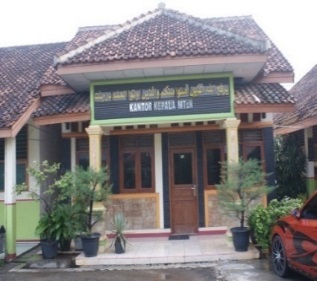 Untuk menunjang kegiatan kepala Madrasah, bantuan masyarakat melalui komite madrasah telah membangun ruang kepala madrasah.Ruang Tata UsahaRuang Tata usaha merupakan ruang pengelolaan administrasi Madrasah yang diharapkan ruang yang nyaman, tertib dan rapih. Sehingga pengelolaan administrasi dapat menghasilkan data yang tepat dan akurat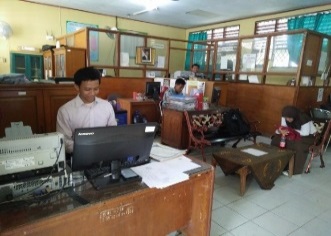 Ruang Guru      Tenaga yang profesional di bidang pendidikan haruslah mendapat perhatian khusus seperti kenyamanan ruangan. Juga rasa saling bekerjasama dalam menjalankan program harus terbina dengan penuh kebersamaan dan kekeluargaan. 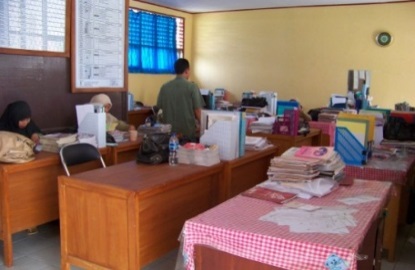   Ruang Belajar siswa Ruangan belajar yang rapih dan tertata baik, akan menjadikan suasana belajar menyenangkan dan proses belajar mengajar menjadi konsentrasi.  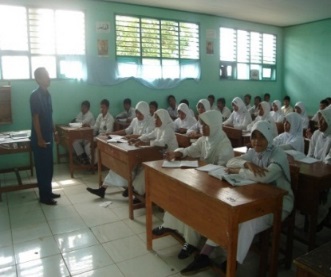 Ruang Perpustakaan Sebagai gudang buku, sarana menjelajah dunia dan mengitari alam semesta melalui ruang baca. Perpustakaan Madrasah Tsanawiyah Negeri 1 Serang.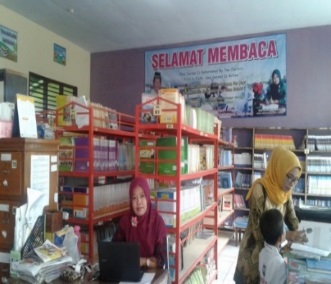 Ruang Laboratorium KomputerPerkembangan teknologi yang semakin canggih, menjelajah dunia lewat internet, mengolah data melalui media komputer. Siswa diharapkan lulus dari Madrasah dapat mengoprasikan komputer.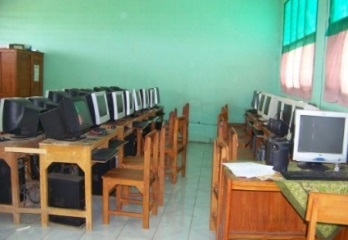 Laboratorium IPAPengetahuan di bidang sains ditunjang dengan guru yang profesional, diharapkan siswa dapat mengetahui ilmu pengetahuan alam melalui laboratorium IPA. 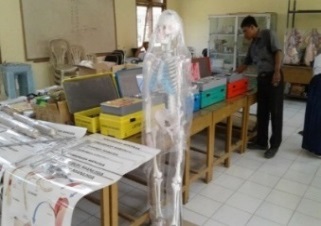 Masjid Pendidikan moral keagamaan melalui pendidikan kerohanian. Masjid adalah sebagai pusat sarana keagamaan. Masjid Nurul Iman yang dibangun dengan dana berasal dari swadaya pada tahun 2006.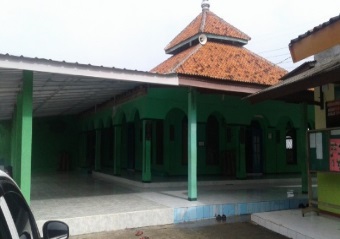 Ruang Kesiswaan 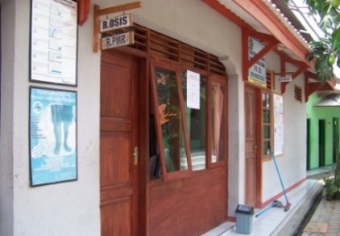 Sebagai pusat informasi kesiswaan melaui kegiatan ekstrakurikuler, dibangun dengan sumbangan masyarakat melalui komite.Ruang Bimbingan Konseling Pembinaan bimbingan konseling terhadap siswa diperlukan ruangan khusus untuk sarana konsultasi dan penanganan masalah siswa.  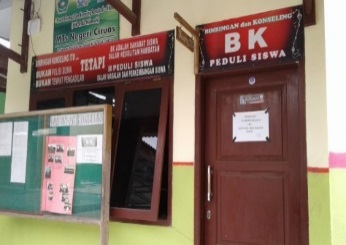 Ruang Koperasi dan Kantin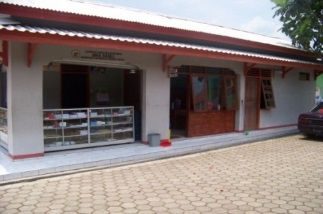 Untuk memenuhi kebutuhan siswa dan rumah tangga perkantoran, Madrasah Tsananiwah Negeri 1 Serang telah mendirikan koperasi madrasah dengan nama ” BINA SABILI ”Sarana Olah RagaUntuk menciptakan siswa yang berprestasi di bidang olahraga, berbagai sarana penunjang telah disiapkan. Di antaranya, lapangan futsal, volly ball, basket, tenis meja dan sebagainya. 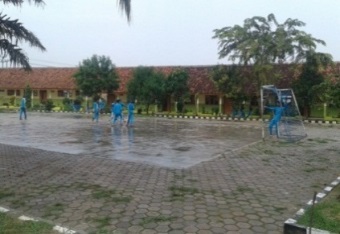 Tenaga Pendidik dan KependidikanTenaga Pendidik ( Guru )Tenaga Kependidikan ( Tata Usaha )Struktur Organisasi Gerakan PramukaKepengurusan Gugusdepan 05.095 – 05.096 pangkalan MTs Negeri 1 Serang sebagai berikut : Unsur MABIGUSUnsur  Pembina PramukaPasukan PenggalangSesuai dengan tingkatannya bahwa usia peserta didik antara 10–15 tahun termasuk dalam kategori pramuka penggalang, maka satuan penggalang ditingkat gugus depan disebut juga Pasukan Penggalang dengan ketentuan sebagai berikut : Pasukan terdiri atas paling banyak 40 orang pramuka penggalang.Pasukan penggalang dibagi dalam satuan-satuan kecil yang dinamakan ‘regu’ yang masing-masing terdiri atas 5 sampai dengan 8 orang.Pembentukan regu dilakukan oleh para Pramuka penggalang sendiri, dan bila diperlukan dapat dibantu oleh pembina dan pembantu pembina Pramuka.Tiap regu memakai nama yang dipilih sendiri, yaitu regu putra digunakan nama hewan, dan regu putri nama tumbuh–tumbuhan atau bunga.Tiap regu ditandai dengan bendera regu bergambar yang sesuai dengan nama–nama regu.Pengurus Dewan PenggalangDewan Penggalang pada Pasukan Sultan Maulana Hasanudin Banten :Pratama Putra	: Faqih FadlurohmanPratama Putri	: Sonia	 Dewan Penggalang pada Pasukan Sultan Maulana Yusuf Banten :Pratama Putra	: Rafi RustiawanPratama Putri	: Ade Marhatun Solehah	Dewan Penggalang pada Pasukan Sultan Ageng Tirtayasa Banten :Pratama Putra	: Tio KhaerudinPratama Putri	: Bahrah	KEANGGOTAANKeanggotaan gerakan pramuka gugusdepan 05.095-05.096 merupakan siswa/siswi MTs Negeri 1 Serang yang duduk dikelas VII, VIII dan IX. Anggota pramuka wajib mengikuti kegiatan pertemuan latihan rutin setiap minggunnya yang dilaksankan oleh gugus depan. Proses penerimaan anggota melalui Perkemahan Penerimaan Penggalang Baru (P3B).Nama Sekolah: MTs Negeri 1 SerangNSM: 121136040005NPSN: 20622876Lintang: - 6.11749166575443Bujur: 106.236823345321Jalan: Jl. Ciptayasa No. 250Desa / Kelurahan: SingamertaKecamatan: CiruasKabupaten : SerangPropinsi: BantenLuas tanah: 8.422 M2NoUraianJumlahKondisiKondisiNoUraianJumlahBaikRusak1Komputer Siswa242042Komputer Kantor10103Proyektor  5414Laptop445Peralatan laboratorium IPA1 Pkt16Peralatan olah raga1 pkt1 NoUraianJumlahKondisiKondisi NoUraianJumlahBaikRusak8Peralatan kegiatan ekskul12 set129Peralalatan Drumband1 set1NoUraianJumlahKondisiKondisiNoUraianJumlahBaikRusak1Ruang Belajar24242Ruang Kepala Madrasah113Ruang Tata Usaha114Ruang Guru115Ruang Lab Komputer116Ruang Laborarium IPA117Ruang Perpustakaan118Ruang UKS119WC Siswa1513210Masjid 1111Lapangan olah raga2212Kantin Madrasah1113POS Satpam1114Ruang Humas dan Loby1115Gudang22NoNama GuruMata Pelajaran1Hajiyah, M.Pd. B.Indonesia 2Ali Rokhman Az. S,Ag. M.MPdQur'an Hadits3Dra. Lia Hastuti, M.PdIPA4Waecih, S.PdMatematika5Dra. Tuti SulastriIPA6Drs. Dedi Nurholis, M.SiB.Indonesia7Ubay, M.Pd.IFiqih8Aah Salhah,M.PdB.Indonesia9Arif Fahrudin, S.Ag. M.PdB.Inggris10Bahriyah, S.Pd.IAqidah Akhlak11Sutihat, M.PdIPA12Dra. Ratu Fathiah, M.PdB.Arab13Dra. Nurhayati, M.PdIPS14Enni Fitri, M.PdIPS15Sulastri. M.PdMatematika16Murtapi'ah, S.PdB.Indonesia17Sape'I, S.PdIPS18Sam'ani, S.PdMatematika19Ai Nopiyanti,M.PdTIK20Muslih, S.PdBimbingan Konseling 21Abdul Hafid, S.PdPenjaskes22H. Ridwan, S.Ag. M .MPdFiqih / Aqidah Akhlak23Mohamad Iqbal, S.AgTIK/Aqidah24Nani Mulyani, S.Pd.M.MPdbahasa Inggris325Maesaroh,. S.AgGuru PKN26Sibli, S.Pd.M.MPenjas27Kentin Sri Setyaningsih, S.PdSeni Budaya28Imah Rohimah, S.AgQurdis/Aqidah29Siti Fatimah S.AgB.Arab30Renny Sugiarti, SPdB.Inggris31Fadilah, S.Pd.IFiqih/SKI32Wahid Hasim, S.AgPKn / IPS33Devi Ferawati, S.PdBhs Inggris34Yayat Zakiyatun Nufus, S.Pd.IBhs Arab35Dainah, S.PdIPA36Aminah S.AgQurdis/BTQ37Titin Supriatin, S.AgSKI 38Jupriyadi, S.PdPKn / IPS / TIK39Asmariyah, S.PdBhs Inggris 40Aep Saepul Anwar, M.Pd.IQur"an Hadits / BTQ41Taswiyah, M.AgBTQ/ Seni Budaya42Iib Syibromalisi,S.PdIPA43Ahmad Wahdi S.PdMatematika44Fatulloh, S.Pd.ISeni Budaya45Khozin Ziyaurrohman, S.Ps.iBK / Seni  Budaya46Amaliyah, S.PdB.Indonesia47Dewi Astri Andani, S.PdB. IndonesiaNoNama PegawaiJabatan1Murodi, S.Sos.Kepala Tata Usaha2Mohamad Armin, SEBid Kepegawaian dan keuangan3Purnamawati, A.MaBid Kepegawaian4Nasrulloh, SEBid Kesiswaan5Nunung Nurul H, S.PdBid Kesiswaan dan keuangan6Iryani, SEBid Surat Menyurat dan kearsipan7Sirojudin, S.Pd.IBid Perlengkapan dan perpustakaan8Ali SahbanaBid Kepegawaian dan keuangan9Imaduddin, SEBid kesiswaan  dan Staf KKM10Akhmad NasrullahBid kurikulum / BMN11Habibulloh JasmaraBidang Keamanan12Ma'rufBidang Keamanan13Wahyudin, S.Pd.IBidang Pelayanan 14MuayarBidang Keamanan15Ahmad SuandiBidang Keamanan16DamiatiBidang Kebersihan  dan pertamanan17SamsiBidang Kebersihan  dan pertamananNoJabatanNamaKeterangan1Ketua MabigusHajiyah, S.PdKepala MTsN 1 Serang2AnggotaSibli, M.MPKM Bidang Kesiswaan3AnggotaAli Rokhman,.MPdPKM Kurikulum4AnggotaAep Saepul,M.Pd.IPKM Bidang Humas5AnggotaUbay, S.Pd.IPKM Bidang Sarana dan Prasarana6AnggotaMohamad Armin,Pembina Gugus Depan7AnggotaSirojudin, S.Pd.Pembina Pramuka Putra8AnggotaDewi Astri, S.PdPembina Pramuka PutriNoJabatanNamaKet1Pembina GugusdepanMohamad Armin, SE2Pembina Pramuka PutraSirojudin, S.Pd.I3Pembina Pramuka PutriDewi Astri, S.Pd4Pembantu Pembina Restu Bambang4Pembantu Pembina Asipudin4Pembantu Pembina Ahmad Minan